Київська міська державна адміністрація
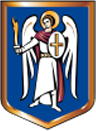 ПОВІДОМЛЕННЯпро оприлюднення проєкту Схеми теплопостачання м. Києва на період до 2030 року та Звіту про стратегічну екологічну оцінку 1. Повна назва документа державного планування, що пропонується, та стислий виклад його змістуСхема теплопостачання м. Києва на період до 2030 року.Схема теплопостачання м. Києва на період до 2030 року є документом державного планування місцевого рівня.Запропонований документ є важливим інструментом для розвитку та  оптимізації системи централізованого теплопостачання міста Києва на розрахунковий період до 2030 року з врахуванням існуючого стану джерел генерації теплової енергії, теплових мереж, перспектив розвитку міста та потреб в забезпеченні тепловою енергією існуючого і перспективного будівництва, потреб та можливостей модернізації джерел генерації теплової енергії та теплових мереж, розвитку технологій виробництва теплової енергії для потреб теплопостачання міста, можливостей використання відновлювальних видів палива та альтернативних джерел енергії; в результаті досягнення підвищення надійності, якості та енергоефективності теплопостачання споживачів м. Києва, зниження викидів шкідливих речовин та парникових газів у навколишнє природне середовище.2. Орган, що прийматиме рішення про затвердження документа державного плануванняКиївська міська рада.3. Процедура громадського обговорення3.1. Дата початку та строки здійснення процедуриВідповідно до ст. 12 Закону України «Про стратегічну екологічну оцінку» громадське обговорення звіту зі стратегічної екологічної оцінки Схеми теплопостачання м. Києва на період до 2030 року розпочато з дня його оприлюднення, а саме з 11.06.2021 року на Офіційному порталі Києва (https://kyivcity.gov.ua/), на сайті Департаменту житлово-комунальної інфраструктури виконавчого органу Київської міської ради (Київської міської державної адміністрації) (/content/zvit-seo-proektu-shemy-teplopostachannya-m-kyieva-do-2030-roku.html) та триватиме до 11.07.2021 року.3.2. Способи участі громадськостіГромадськість у межах строку громадського обговорення має право подати в письмовій формі (зокрема в електронному вигляді) та на Єдиному веб-порталі територіальної громади міста Києва в розділі «ГРОМАДСКОСТІ» рубрика «Консультації з громадськістю» зауваження та пропозиції до звіту про стратегічну екологічну оцінку та проєкту документу державного планування. Усі зауваження і пропозиції до проєкту документа державного планування та звіту про стратегічну екологічну оцінку, одержані протягом встановленого строку, підлягають обов’язковому розгляду замовником. За результатами розгляду замовник враховує одержані зауваження або вмотивовано їх відхиляє.Інститути громадянського суспільства, наукові та експертні організації, інші юридичні особи під час подання пропозицій і зауважень у письмовій формі зазначають своє найменування та місцезнаходження.Анонімні зауваження та пропозиції не реєструються і не розглядаються.3.3. Дата, час і місце проведення запланованих громадських слухань (у разі проведення)Не заплановані.3.4. Орган, від якого можна отримати інформацію та адресу, за якою можна ознайомитися з проєктом документа державного планування, звітом про стратегічну екологічну оцінку та екологічною інформацією, у тому числі пов’язаною зі здоров’ям населення, що стосується документа державного плануванняЗ проєктом Схеми теплопостачання м. Києва на період до 2030 року та звітом про стратегічну екологічну оцінку можна ознайомитись у Департаменті  житлово-комунальної інфраструктури виконавчого органу Київської міської ради (Київської міської державної адміністрації) за адресою: 01001, м. Київ, вул. В. Житомирська, 15-А. Матеріали проекту Схеми теплопостачання м. Києва на період до 2030 року та звіт про стратегічну екологічну оцінку також доступні за посиланням: /content/zvit-seo-proektu-shemy-teplopostachannya-m-kyieva-do-2030-roku.html3.5. Орган, до якого подаються зауваження і пропозиції, його поштова та електронна адреси та строки подання зауважень і пропозиційЗауваження i пропозиції до Звіту про стратегічну екологічну оцінку проекту Схеми теплопостачання м. Києва на період до 2030 року, подаються до Департаменту житлово-комунальної інфраструктури виконавчого органу Київської міської ради (Київської міської державної адміністрації) на адресу: 01001, м. Київ, вул. В. Житомирська, 15-А, або на електронну адресу: zki.sip@kievcity.gov.uaСтрок подання зауважень i пропозицій становить 30 днів з дня опублікування, тобто до 11.07.2021 року включно.3.6. Місцезнаходження наявної екологічної інформації, у тому числі пов’язаної зі здоров’ям населення, що стосується документа державного плануванняДепартамент житлово-комунальної інфраструктури виконавчого органу Київської міської ради (Київської міської державної адміністрації), за адресою: 01001, м. Київ, вул. В. Житомирська, 15-А. 4. Необхідність проведення транскордонних консультацій щодо проекту документа державного плануванняНеобхідність проведення транскордонних консультацій відсутня. Додатки:Матеріали проекту Схеми теплопостачання м. Києва на період до 2030 року.Звіт про стратегічну екологічну оцінку Схеми теплопостачання м. Києва на період до 2030 року.